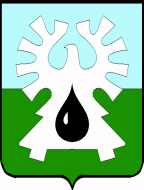 МУНИЦИПАЛЬНОЕ ОБРАЗОВАНИЕ ГОРОД УРАЙХАНТЫ-МАНСИЙСКИЙ АВТОНОМНЫЙ ОКРУГ - ЮГРА ДУМА ГОРОДА УРАЙРЕШЕНИЕот 26 сентября 2019                                                                                            № 56О внесении изменения в порядок управления и распоряжения имуществом, находящимся в муниципальной собственности города Урай 	Рассмотрев представленный главой города Урай проект решения Думы города Урай «О внесении изменения в порядок управления и распоряжения имуществом, находящимся в муниципальной собственности города Урай», Дума города Урай решила:Внести в порядок управления и распоряжения имуществом, находящимся в муниципальной собственности города Урай, определенный решением Думы города Урай от 25.06.2009 №56 (в редакции решений Думы города Урай от 24.09.2009 №70, от 23.09.2010 №75, от 20.12.2010 №122, от 30.06.2011 №48, от 21.02.2012 №18, от 24.05.2012 №52, от 27.09.2012 №86, от 25.10.2012 №102, от 20.06.2013 №38, от 20.02.2014 №7, от 25.09.2014 №52, 25.06.2015№67,  от 24.12.2015 №149, от 24.03.2016 №16, от 23.06.2016 №49, от 21.02.2017 №8, от 22.02.2018 №6, от 28.02.2019 №10) следующее изменение:Пункт 14 статьи 6, после слов «города Урай» дополнить словами: «впорядке, установленном постановлением администрации города Урай;».2.   Опубликовать настоящее решение в газете «Знамя».Председатель Думы города Урай                    Исполняющий обязанности                                                          главы города Урай_________________ Г.П.Александрова           _____________В.В. Гамузов                                                                    30 сентября 2019 года 